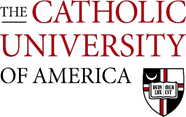 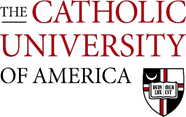 Approved by:                The PresidentThe PresidentHistory:Issued -- Revised -- Reviewed --Reviewed --Related Policies:Additional References:Responsible Official: